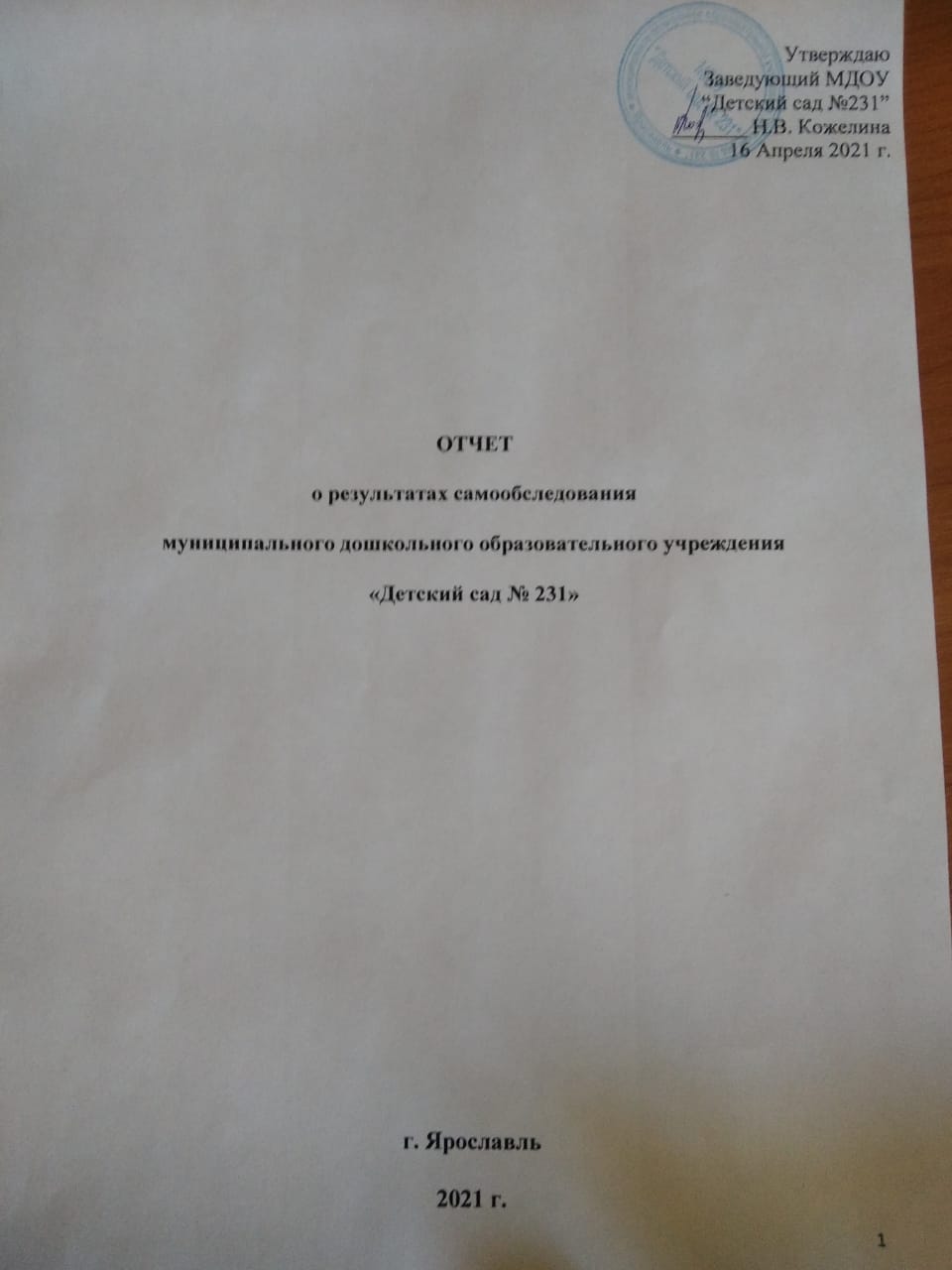 ОБЩИЕ СВЕДЕНИЯ ОБ ОБРАЗОВАТЕЛЬНОЙ ОРГАНИЗАЦИИУчредителем муниципального дошкольного образовательного учреждения «Детский	сад	№231»	является	Департамент	образования мэрии города Ярославля.Организационно-правовая форма: муниципальное дошкольное образовательное учреждение.Место нахождения: город ЯрославльАдрес (а) осуществления образовательной деятельности:150048, г. Ярославль, ул. Писемского, дом 50а Телефон: 8 (4852) 44-35-25; 8 (4852) 44-62-23Факс: (4852) 44-62-23e-mail: yardou231@yandex.ru;Сайт: https://mdou231.edu.yar.ruМуниципальное дошкольное образовательное учреждение “Детский сад №231” расположен в жилом районе города в дали от производящих предприятий и торговых мест. В детском саду 10 групповых помещений каждое из которых 100 квадратных метров. В состав группового помещения входят: приемная, игровая, туалетная комната.Предметом деятельности детского сада является развитие физических, интеллектуальных, нравственных, эстетических и личностных качеств, формирование предпосылок учебной деятельности, сохранение и укрепление здоровья воспитанников.Цель деятельности детского сада – осуществление образовательной деятельности по реализации адаптированной основной образовательной программы МДОУ “Детский сад №231” для детей с ОВЗ (нарушение опорно-двигательного аппарата) и основной образовательной программы МДОУ “Детский сад №231”.Детский сад работает по пятидневной рабочей неделе, часы работы – 07.00 до 19.00, выходные дни – суббота, воскресенье, нерабочие праздничные дни, установленные законодательством Российской Федерации. Группы функционируют в режиме групп полного дня (12-часовго пребывания).Ф.И.О руководителя: Кожелина Надежда Викторовна Ф.И.О заместителей:Земская Анна Анатольевна - главный бухгалтерБолдовская Дания Нинильевна – заместитель заведующего по АХЧ Наумова Наталья Александровна - старший воспитательЛицензия на право ведения образовательной деятельности: регистрационный номер 98/15 от 16.06.15, серия 76ЛО2 № 0000337, выдана Департаментом образования Ярославской области.Лицензия на право ведения медицинской деятельности: Регистрационный номер: №ЛО-76-01-001679 от 21.09.2015 серия ЛО, №001673.Вывод: МДОУ «Детский сад №231» зарегистрирован и функционирует в соответствии с нормативными документами в сфере образования Российской Федерации, образовательная деятельность осуществляется в соответствии с ФГОС ДО.Структура управления ДОУ:Управление Детским садом осуществляется в соответствии с действующем законодательством и уставом Детского сада.Структура управления ДОУ создана в соответствии с целями и содержанием работы учреждения, направленными на разумное использование самоценного периода дошкольного детства и самостоятельной жизни.Управление детским садом осуществляется на принципах единоначалия и коллегиальности .Административно-управленческую работу детского сада обеспечиваетЗаведующий,Главный бухгалтер.Заместитель по АХЧ.В состав органов самоуправления ДОУ входят:Педагогический совет,Управляющий совет,Общее собрание,Профсоюзный комитет.Заведующий контролирует работу и обеспечивает эффективное взаимодействие структурных подразделений организации, утверждает штатное расписание, отчетные документы организации, осуществляет общее руководство Детским садом.Педагогический советопределяет направления образовательной деятельности ДОУвыбирает общеобразовательные программы, образовательные и воспитательные технологии и методики для использования в ДОУ;рассматривает проект годового плана работы;обсуждает вопросы содержания, форм и методов образовательного процесса, образовательной деятельности;организует выявление, обобщение, распространение, внедрение передового опыта среди педагогических работников;вносит предложения по материально-техническому обеспечению образовательного процесса;по аттестации, повышения квалификации педагогических работников;осуществляет координацию деятельности творческих групп.Управляющий советопределяет стратегические направления в деятельности дошкольного учреждения и контролирует, как они претворяются в жизнь администрацией и сотрудниками ДОУ;рассматривает вопросы развития образовательной организации;решает вопросы обеспечения безопасных условий для пребывания детей в учреждении (безопасная среда, качество охранных услуг, вопросы здоровьесбережения детей);оказывает содействие по привлечению внебюджетных средств с целью повышения качества образовательных услуг. Осуществляет контроль за поступлением и расходованием этих средств;утверждает отчет руководителя ДОУ по итогам учебного и финансового года.Общее собрание   трудового  коллективавносит предложения по улучшению финансово-хозяйственной деятельности ДОУ;обсуждает проект коллективного договора;рассматривает и обсуждает проект годового плана работы;обсуждает вопросы трудовой дисциплины и мероприятия по ее укреплению;вносит предложения по корректировки плана мероприятия организации, совершенствованию и развитию материальной базы.Профсоюзный комитетзащита интересов членов профсоюзной организации, повышение социальной защищенности работников ДОУ;содействие улучшению материального положения, укреплению здоровья, повышению жизненного уровня членов профсоюзной организации.Управление детским садом осуществляется на основе сочетания принциповЕдиноначалия и коллегиальности. МДОУ «Детский сад № 231» имеет управляемую и управляющую системы.Управляемая система состоит из взаимосвязанных между собой коллективов: педагогического – учебно-вспомогательного - обслуживающего – медицинского – детского. Организационная структура управления МДОУ представляет собой совокупность всех его органов с присущими им функциями. В управлении учреждением соотношение единоначалия и коллегиальности проявляются в решении вопросов на педагогическом совете, общем собрании работников детского сада. Коллегиальность находит наибольшее выражение в процессе обсуждения и выработки решения, а единоначалие – в распоряжениях руководителя. В  2020 году внедрили элементы электронного документооборота в систему управления детским садом дополнительно добавили организацию дистанционного обучения.Состав воспитанниковМДОУ «Детский сад № 231» посещают дети с нарушениями опорно - двигательного аппарата. В 2020 году ДОУ посещают 216 детей от 1,6 до 7 лет. В детском саду функционирует 3 группы комбинированной направленности и 7 групп компенсирующей направленности.Таблица 1. Информация о контингенте детейПрограммное обеспечение ДОУ.1. Образовательная деятельность ведется согласно образовательного стандарта дошкольного образования и в соответствии с Федеральной и региональной нормативной базой, и документацией, а именно:- федеральным законом от 29.12.2012 года №273 – ФЗ “Об образовании в РФ”- федеральным законом от 24.07.1988 года №124 – ФЗ “об основных гарантиях прав ребенка в РФ”- постановлением главного государственного врача РФ от 28.09.2020 года №28 “санитарно-эпидемиологические требования к организациям воспитания и обучения, отдыха и оздоровления детей и молодежи”- приказом Министерства образования и науки РФ от 30.08.2013 года №1014 “об утверждении порядка организации и осуществлении образовательной деятельности по основным общеобразовательным программам – образовательным программам дошкольного образования”- приказом Министерства образования и науки РФ от 17.10.2013 года №1155 “об утверждении федерального государственного образовательного стандарта дошкольного образования”- конвенцией о правах ребенка от 13.12.1989 года- семейным кодексом РФ- уставом МДОУ “Детский сад №231”Основная образовательная программа МДОУ «Детский сад	№ 231»; Утверждена: Приказ № 144/1 от 01.09.2015г.«Адаптированная основная образовательная программа для детей с ограниченными возможностями здоровья» Протокол №3 25.01.2017«Адаптированная коррекционная программа для детей дошкольного возраста с задержкой психического развития»;Утверждена: Приказ №106Б от 01.09.2016 г."Адаптированная коррекционная программа для детей с ОНР; Протокол №3 от 25.12.2016г.«Адаптированная коррекционная программа для детей с умеренной и тяжелой умственной отсталостью»;Протокол №3 от 25.01.2017г.Коррекция и профилактика нарушения речи у дошкольников с ДЦП И.А. Смирнова;Программа	логопедической	работы	по	преодолению	фонетико- фонематического недоразвития у детей Т.Б. Филичева, Г.В. Чиркина"Познаю себя "Образовательная система"Школа - 2100"" М.В. Корепанова, Е.В.ХарламовЯ-Ты-Мы Программа социально-эмоционального развития дошкольников О.Л. Князева;В условиях самоизоляции в 2020 году в детском саду для освоения адаптированной основной образовательной программы МДОУ №231 и основной образовательной программы МДОУ были проведены занятия через имеющие ресурсы  (облачные сервисы Яндекс, Mail, YouTube, Google)В работе с родителями специалисты детского сада систематически проводили консультации, оказывали методическую помощь, показывали занятия в записи по всем образовательным областям.Родители дали положительную оценку деятельности специалистов.Основная цель образовательной программы — создание условий для полноценного проживания ребѐнком дошкольного детства, формирование основ базовой культуры личности, всестороннее развитие психических и физических качеств в соответствии с возрастными и индивидуальными особенностями, подготовка к жизни в современном обществе, формирование предпосылок к учебной деятельности, обеспечение безопасности жизнедеятельности дошкольников.Взаимодействие с социальными партнерамиСотрудничество с социальными партнерами направлено, прежде всего, на развитие учреждения, повышение его рейтинга, формирование положительного имиджа, а также, на научно-методическое сопровождение деятельности. В таблице представлены все связи взаимодействия детского сада с другими учреждениями социокультурной сферы города, которые помогают в совершенствование образовательного процесса и расширения образованного пространства. Большинство детей освоили содержание образовательной программы на уровне выше среднего. Есть дети, которые справились с программой на среднем уровне, есть дети, которые справились с программой на низком уровне. Мониторинг освоения содержания образовательной программы (дошкольный возраст). На Начало года: - 66% оо социально-коммуникативное развитие; - 60%  оо познавательное развитие; - 64% оо физическое развитие; - 62% оо художественно-эстетическое развитие; - 64% оо речевое развитие; На конец год: - 70% оо речевое развитие; - 82% оо социально-комуникативное; - 78% оо физическое развитие; -76% оо художественно-эстетическое; - 88% оо позновательное развитие;Особое внимание уделяется социально-коммуникативному развитию, в направлении которого дети, взаимодействуя друг с другом, объединяются в микро-группы по интересам, по желанию, действуют самостоятельно, осуществляют свои замыслы, познают мир. В соответствии с содержанием ООП ДОУ дети овладели необходимыми умениями и навыками организации сюжетно- ролевых, дидактических и подвижных игр с правилами, а также игровыми действиями с игрушками и предметами-заместителями, познакомились с профессиями взрослых.В направлении познавательного развития результаты диагностики свидетельствуют о стабильности уровня освоения ООП ДОУ. Анализ показывает наличие отрицательного момента: недостаточное количество развивающих игр для организации ОД с детьми, имеющими ДЦП.Работа по речевому развитию ведется специалистами и педагогами групп.Наблюдается положительная динамика по речевому развитию детей. Но есть дети, которые не в полном объеме справляются с задачами основнойобразовательной программы по речевому развитию, т.к. имеют особые спецефические закономерности в развитии.Анализ выявил:проблемы в формировании артикуляции, обусловленные патологиейрефлекторного развития, и лексико – грамматические нарушения, опосредованно связанные с сеносомоторной недостаточностью;социальные условия развития речи при ДЦП, а именно: моторные проблемы влияют на развития общения и деятельности ребенка, которые являются важнейшими факторами в развитии речи.Большую роль в интеллектуальном развитии детей играет образовательная деятельность, организованная педагогами в направлении художественно- эстетического развития. Продуктивные виды деятельности играют важную роль в развитии моторики, воображения, восприятия, мышления. Результаты диагностики свидетельствуют о положительной динамике развития детей по данному направлению в освоении ООП ДОУ.В детском саду имеются: конструкторы разных видов в соответствии с уровнем развития ребенка, палочки Кюизенера, блоки Дьенеша, развивающие игры В.В. Воскобовича, что позволяет вести работу с детьми по познавательному развитию.В направлении художественно – эстетического развития наряду с традиционными праздниками, кукольными спектаклями, музыкальный руководитель вместе с инструктором по физической культуре и специалистами, проводят тематические досуги: «Неделя театра», «День здоровья», праздники, посвященные юбилейным датам, «День защитника Отечества», «Неделя безопасности», «Умные каникулы» , «Мои профессии» и др.Одним из главных показателей работы педагогов детского сада является качественная подготовка детей к обучению в школе.В 2020 году выпущено в школу 58 воспитанников. У большинства детей уровень мотивационной готовности выше среднего и средний (оценка по методике Н. В. Нижегородцевой).Уровень школьной готовности (мотивационная готовность)Группы с нарушениями опорно-двигательного аппарата посещают дети с разных микрорайонов города.Взаимодействие с семьями воспитанниковПедагогический коллектив осуществляет свою деятельность в тесном контакте с семьей. Анализ социального и образовательного статусов членов семей воспитанников МДОУ «Детский сад №231» показал неоднородность контингента родителей.Социальный паспорт семей воспитанников 2020 ггТаким образом, контингент родителей детского сада в большей степени состоит из полных семей - 91 %. Увеличилось количество многодетных семей на 3%. Количество родителей с среднем образованием увеличилось на 8%.Анализ работы с семьями воспитанников выявил следующие эффективные формы взаимодействия: мероприятия педагогов и родителей (собрания в дистанционной форме, индивидуальные консультации) и совместные мероприятия педагогов, родителей и детей (творческие выставки, праздники, конкурсы, проекты).Сотрудничество с родителями является неотъемлемой частью образовательного процесса.Педагоги детского сада уделяют большое внимание сотрудничеству с родителями воспитанников, вовлекают родителей в единое образовательное пространство, внедряют новые формы эффективного взаимодействия с семьей используя возможности сети интернет, проектный метод и пр., чтобы увеличить категории «Заказчик» и «Участники», а категорию «Наблюдатели» свести к минимуму.Работа по взаимодействию с родителями детей, не посещающих детский сад, организуется через консультационный пункт (КП).На базе детского сада с 2008 года с семьями воспитанников (ребенок и родители) осуществляет свою деятельность консультационный пункт, где родители и дети могут получить квалифицированную помощь педагога- психолога, учителя-логопеда, учителя-дефектолога, инструктора по физической культуре, музыкального руководителя сада. Посещение консультационного пункта способствует социализации детей раннего дошкольного возраста на основе организации совместной образовательной деятельности детей и взрослых, что в дальнейшем способствует более успешной адаптации к условиям детского сада.Для получения обратной связи о системе менеджмента качества образования в детском саду, с целью своевременного координирования своей деятельности административная команда ежегодно организует анкетирование родителей.По результатам мониторинга в 2020 году «Удовлетворенность родителей работой детского сада», 97% родителей высоко оценили качество образовательных услуг и деятельность МДОУ в целом. При ответе на вопрос о доступности информации были получены следующие результаты:- о режиме работы МДОУ – 99% - “да”- об усвоении ребенком программы МДОУ “Детский сад №231” – 80% - “да”- О том как ребенок общается с другими детьми и взрослыми – 85% - “да”- о целях и задачах МДОУ в области образования 90% - “да”- о питании детей 90% - “да”Дополнительное образованиеВ 2020 году в детском саду работали кружки по направлениям.- “Шахматное королевство” (руководитель Горбунова Вероника Вячеславовна) Время проведения Вторник 15:15 – 15:45, 15:55 – 16:25- “Ментальная арифметика” (руководитель Поздяева Кристина Владимировна) Время проведения Среда 15:15 – 15:45, 15:55 – 16:25, Четверг 15:15 – 15:45, 15:55 – 16:25- “Фитболы” (руководитель Лобков Александр Владимирович) Время проведения Четверг 15:10 – 15:35, 15:45 – 16:10- Сказки “Фиолетового леса” (руководитель Елкина Марина Александровна) Время проведения Вторник 15:15 – 15:35-  “Рисование песком на стекле” (руководитель Домогатская Лариса Витальевна) Время проведения Вторник 15:15 – 15:40, 15:50 – 16:15В дополнительном образовании задействована 65% воспитанников детского сада. Анализ результатов оздоровительного процессаНаш детский сад посещают дети с нарушениями опорно-двигательного аппарата и нуждаются в профилактике и коррекции нарушений здоровья, поэтому педагоги детского сада ежегодно при организации образовательного процесса учитывают уровень здоровья детей и планируют образовательную деятельность с учетом специфики контингента.Особую озабоченность вызывает увеличение сочетанных диагнозов у детей, поступающих в Детский сад.В физическом развитии дошкольников основными задачами для МДОУ являются охрана и укрепление физического, психического здоровья детей, в том числе их эмоционального благополучия. Приобретение опыта в двигательной деятельности, способствующей правильному формированию опорно – двигательной системы организма, становлению целенаправленности и саморегуляции в двигательной сфере.Оздоровительный процесс включает в себя:-профилактические, оздоровительные мероприятия;общеукрепляющую терапию (витаминотерапия, полоскание горла кипяченой водой, использование оксолиновой мази, применение финтоцидов и др)фитотерапиюмассаж по назначению врача ортопедаорганизацию рационального питания (4- х разовый режим питания).санитарно-гигиенические и противоэпидемиологическиедвигательная активность.-комплекс закаливающих мероприятий.использование здоровьесберегающих технологий и методик (дыхательные гимнастики, индивидуальные физические упражнения, занятия в сухом бассейне).режим проветривания и кварцевания.Благодаря созданию медико-педагогических условий и системе оздоровительных мероприятий показатели физического здоровья детей улучшились.Показатели физического состояния детейГруппа здоровьяПропуск по болезни 1 ребенкомИндекс здоровьяПосещаемость учреждения воспитанникамиЧисло случаев заболевания воспитанникамиДостижения наших воспитанников за 2020 годДети, педагоги и родители принимали активное участие в региональных, городских, районных конкурсах и проектах."Краса Масленица – 2020"- городской"Гордимся! Помним!"- городской"Тебе, любимый город!- муниципальный"Конкурс творческих работ посвящен 1010-летию города Ярославля"- муниципальный"Есть в городе моем любимый уголок"- муниципальный"Конкурс видеороликов посвящен 1010-летию города Ярославля" - муниципальныйКонкурс для детей и взрослых "Война. Победа. Память" посвященный 75-летней "Годовщине Победы в ВОВ" – всероссийский Городской конкурс творческих работ "Тебе, любимый город!" посвященный 1010-летию города Ярославля в номинации "Поделка"Творческий конкурс "Подарок для Деда Мороза"- городскойКонкурс "Новогодний калейдоскоп" - городской"Наряжаем ёлку вместе" - районный"Синичкин день" – городскойВ МДОУ оптимальные условия для профессионального роста педагогов: реализуются принципа доступности, наглядности, плановости, последовательности, принципы творческой активности в поиске новых методов, форм и средств повышения педагогического мастерства педагогов. Педагоги свой профессиональный уровень повышают на курсах повышения квалификации ГОАУ ЯО ИРО, ГЦРО, при ЯГПУ им. К.Д. Ушинского; участвуют в методических объединениях, творческих группах, в мероприятиях ДОО,  самообразованием, через аттестацию. В 2020 году все педагоги прошли обучение на КПК:БФ "Дом Роналда Макдоналда" физкультурно-оздоровительная программа Сертификат "Адаптивная физическая культура для детей с ограниченными возможностями здоровья" – 8 человек"Диагностический этап работы учителя-логопеда ДОУ"– 3 человека"Использование инновационных и компьютерных технологий в профессиональной деятельности логопеда. Автоматизация звука "р" – 2 человекаЧОУ ДПО ЛогопедПрофи  "Инновационные приемы логопедического массажа при заикании у детей дошкольного возраста" – 3 человекаООО "Результат" Курсы ПК по доп.профессиональной программе "Организация коррекционной работы и инклюзивного образования детей с ОВЗ в условиях ДОО в соответствии с ФГОС" – 6 человекГАУ ДПО ЯО ИРО КПК по программе "Стажировка" Деятельность психолого-педагогического консилиума образовательной деятельности" – 4 человекаГАУ ДПО ЯО ИРО КПК по программе "Стажировка" Психолог-педагогическая диагностика детей и подростков с ограниченными возможностями здоровья" – 4 человекаАктивное участие педагоги принимали в конкурсах, вебинарах, мастер-классах:"Ярославль в цвету-2020" – городской"Тебе, любимый город!" посвященный 1010-летию города Ярославля – городской"Гордимся! Помним!" – городскойСиничкин день – городскойВолшебная снежинка – городскойНовогодний калейдоскоп – городскойПодарок для деда Мороза – городскойГородской конкурс “Мастер АС”Конкурс “Цветами славен наш район”Областной конкурс “Наш любимый школьный двор”Конкурс “Ярославль в цвету - 2020”Конкурс “Война. Победа. Память.”Викторина “Моё призвание – дошкольное образование”Конкурс “Мелодинка. Олимпиады и публикации”Блиц-олимпиада “Музыкальное развитие детей в соответствие с ФГОС ДО”Конференция “Современная логопедия: от теории к практике”Мастер-класс "Развитие межполушарных взаимодействий у детей  средством применения технологии ментальных карт".  В подготовке этого мероприятия участвовали детские сады № 158, 192, 231.Мастер-класс «Использование метода вокалотерапии на занятиях логопедической ритмикой для детей с нарушениями опорно-двигательного аппарата»«Развитие межполушарных взаимодействий у детей  средством применения технологии ментальных карт»Примеры использования ментальных карт «Использование ментальных карт в речевом развитии дошкольников»Мероприятие "Педагогическая карусель" посвященная 75-летию Великой Победы на тему "Поклонимся великим тем годам"которое состоялось в МДОУ "Детский сад № 38". Педагоги приняли участие в викторине посвященной, памяти героям, вспоминали песни военных лет, пословицы о Родине.Всероссийское тестирование Воспитатель.pro Большой этнографический диктант 2020Вебинар “ИгроПедагогика. Формирование социальных компетенций дошкольников”Всероссийский форум "Педагоги России" участник образовательного курса цикл вебинаров "АУТИЗМ". Вебинар "Инклюзия и аутизм. Основные принципы. Модели обучения ребенка с РАС" Вебинар "Подготовка к онлайн-уроку. Создаем электронные дидактические материалы быстро и легко" ГАУ ДПО ЯО ИРО участники  IV  регионального слета инструкторов по физической культуре ДОО ЯОФГБОУ ВО "ЯГПУ им. К.Д. Ушинского" "Современные подходы и практики в области физического воспитания дошкольников"ВУМП "ПЕДСОВЕТ" Сертификат №МКУ-14252 всероссийского мастер-класса "Технология построения индивидуального образовательного маршрута дошкольника в соответствии с ФГОС ДО"ВУМП "ПЕДСОВЕТ" Сертификат №МКУ-17827 всероссийского мастер-класса "Методы воспитания, развития и образования детей раннего возраста в соответсвии с ФГОС ДО"АНО ДПО "Аничков мост" Сертификат участника вебинара "Креативные методы театральной педагогики в развитии личности ребенка (вебинар: "Игры, куклы, театр общения в воспитании современных детей") Всероссийский учебно-методический портал "ПЕДСОВЕТ" сертификат "Новые технологии в соответствии ФГОС ДО: образовательное событие, вечерний и утренний круг, развивающий диалог" В 2020 году продолжается работа по реализации инновационных проектов.Муниципальный уровень: МИП «Инновационные подходы достижения реализации регионального проекта "Современная школа" национального проекта "Образование"» Подпроект «Развитие межполушарного взаимодействия как основы интеллектуального развития детей»МИП  «Инновационные подходы достижения реализации регионального проекта “Социальная активность” национального проекта "Образование"»Оценка учебно-методического и библиотечно-информационного обеспечения.Составной частью методической службы в детском саду является библиотека. Библиотечный фонд располагается в методическом кабинете, кабинетах специалистов, группах детского сада. По всем образовательным областям основной образовательной программы представлен библиотечный фонд методической литературой, детской художественной литературой, периодическими изданиями, а также другими информационными ресурсами на различных электронный носителях. Оборудование и оснащение методического кабинета достаточно для реализации основной образовательной программы.Информационное обеспечение детского сада включает:- информационно-телекоммуниционное оборудование;- программное обеспечение – позволяет работать с текстовыми редакторами, интернет-ресурсами, фото, видео материалами.Развивающая предметно – пространственная среда МДОУЗдание МДОУ «Детский сад № 231» построено по типовому проекту в 1979 годуТерритория детского сада хорошо озеленена, разбиты цветники, альпийскиегорки, газоны, сюжетные композиции, «Деревенский дворик», лесная зона (разные виды деревьев, кустарников, цветов). Имеются 10 прогулочных площадок, которые оборудованы верандами на которых созданы условия для проведения прогулок в разное время года. Веранды оборудованы освещением, закрыты поликарбонатом, роллставнями.Коллектив и администрация детского сада прилагают много усилий для того, чтобы детям было тепло, уютно, чтобы сопровождение детей в образовательном пространстве осуществлялось на высоком уровне. Для достижения этой цели создаются необходимые условия. Прежде всего, это специальные помещения: кабинет заведующего; методический кабинет; кабинет учителя - логопеда и педагога - психолога; физкультурный зал, музыкальный зал, кабинет развивающих игр, групповые комнаты (10), включающие: раздевальные, игровые-столовые, спальные (4), туалетно-умывальные комнаты; медицинский блок (кабинет медицинской сестры и врача-педиатра; процедурный кабинет; изолятор, массажный кабинет); прачечная (имеются две стиральные машины, электрокотел, центрифуга, сушильно–гладильный каток); пищеблок; кладовая, бухгалтерия.Все помещения оборудованы в соответствии с их функциональным назначением и соблюдением санитарно-гигиенических требований.При построении развивающей предметно-пространственной среды (далее- РППС) в соответствии с ФГОС ДО учитывается возраст детей, их интересы и желания. Развивающая предметно-пространственная среда групп насыщенная, трансформируемая, полифункциональная, доступная, безопасная. РППС обладает свойствами открытой системы и выполняет образовательную развивающую, воспитывающую, стимулирующую функции. Имеет разнообразные мини-среды, обеспечивающие игровую деятельность детей, как для мальчиков, так и для девочек с учетом гендерного подхода. Созданы условия для проведения коррекционно-развивающей работы с детьми, имеющими нарушение опорно- двигательного аппарата (массажеры, тренажеры, коррекционные дорожки, пособия для развития мелкой и крупной моторики). Созданы условия для проведения совместной организованной деятельности воспитателя с детьми. Группы оборудованы модульной мебелью, разнообразными дидактическими пособиями и игрушками. Во всех группах имеются игрушки и пособия для физического развития, музыкальные игрушки и разные виды театров.В 2020 году особое внимание было уделено пополнению развивающей предметно-пространственой среды кабинета педагога психолога:1.	Воздушно-пузырьковая колонна. Это конструкция из прочного пластика наполненная водой и с подсветкой, с различными оттенками. В дополнение к колонне приобретено зеркало. Колонна, как часть сенсорной комнаты. В процессе наблюдения за движущимися пузырьками, происходит стимуляция зрительного восприятия малыша. Благодаря этому, у него существенно улучшается концентрация внимания. Кроме того данные колонны также обеспечивают психологическое расслабление, вызывающее успокаивающий эффект.2.	Фиброоптическая система «Водопад» .Это подвесной модуль, состоящий из оптоволокон, которые светятся. Мягкие на ощупь их можно переплетать между собой, заплетать косы и т.д. Отдельная функция смены цветов (мягкий  цветной куб, с батарейками внутри, поворачивая его, меняются цвета, также на этом кубе могут сидеть дети) позволяет придумывать различные сюжеты для психологических занятий.3.	 Интерактивный звуковой фонтан. Управление с помощью микрофона: при подаче голоса струя воды поднимается вверх. Высота 130 см. Диаметр трубы 20 см. Фонтан с подсветкой может работать в автономном режиме, меняя цвета и также с помощью микрофона.Приобретен набор для педагога-психолога «Приоритет» . Набор состоит из 7 модулей, все модули тематические, с продуманной системой хранения. Все детали лежат на определенных местах в ящиках-органайзерах. Те, в свою очередь, задвигаются в мобильный стеллаж. Дидактический материал сделан из экологически чистой древесины, все соответствует ФГОС и программе «Доступная среда». Модуль 1. Стол для песочной анимации, песок.Стол с подсветкой позволяет ребенку рисовать необычным способом. Развивается воображение, координация движений.Модуль 2. Доски для рисования (маркерная и грифельная доски), комплект маркеров и мела, магнитные буквы. Здесь есть все для обучения счету, рисованию, чтению и письму.Модуль 3. Кинетический песок (зеленый, желтый, синий, красный, черный, бежевый песок), контейнеры. Благодаря специальному связующему веществу держит форму лучше обычного песка. Песок предназначен для развития воображения, творческих возможностей и навыков мелкой моторики.Модуль 4. Набор для переливания воды: стаканы с мерной шкалой 6 шт, воронки 2 шт, трубка – 1 шт, мерный цилиндр – 1 шт.Бизиборд «Домашний уют»На деревянной панели есть разные замки, щеколды, крючки и шпингалеты. Можно нажимать кнопки, наблюдать как зажигается светодиодная лампа, вставлять вилку в розетку. Развивается моторика пальцев, приобретаются практические навыки.Тактильно-развивающая панель-лабиринт «Самый ловкий» (лабиринт, шарик).Модуль 5. Игровой набор «Монтессори 14 в 1»: набор геометрических фигур, набор треугольников, 19 брусочков с цифрами  и т.д.Модуль 6. Игровой набор «Дары Фребеля»: набор с цветными шарами на веревках, набор бусин, конструкторы, итого – 14 комплектов.Модуль 7. Игровой комплект психолога № 3 «Ориентация в пространстве и зрительно-моторная координация».Новая методика позволяет ребенку ориентироваться в пространстве, через игру. Были приобретены: новая мебель во все группы, ТСО, частично автоматизировано рабочее место специалистов детского сада, приобретены ноутбуки, принтеры, мультипроекторы, МФУ, музыкальный центр, интерактивная доска (2 шт.), электропианино, мультимедийные экраны (2шт) и др.В кабинет  учителя –логопеда  приобрели  Умное зеркало.Администрация ДОУ постоянно работает над укреплением материально- технического обеспечения.Произведен косметический ремонт: установка новых дверных блоков, утеплена стена группового помещения снаружи, частично отремонтирована кровля основного здания, все прогулочные веранды закрыты поликарбонатом и установлены роллставни, приобрели новые покрытия в раздевальных комнатах, шкафы для пособий (4шт.), полотеничницы (4шт), ковровые покрытия, приобрели постельное белье (50 шт), дидактические тумбы. Приобретены воздухоочистители в залы, кабинеты, группы. В педагогический кабинет приобретены методические пособия, в физкультурный и музыкальный зал необходимое физкультурное оборудование и музыкальные инструменты, костюмы для организации праздников и развлечений.Основная жизнь детей в детском саду проходит в группе, поэтому нами продуман интерьер и оборудование раздевальной и групповой комнат,обстановка, которых создает детям эмоционально комфортное настроение. В нашем детском саду развивающая предметно-пространственная средаобеспечивает ребенку полноценное общение с детьми.В каждой группе определена игровая зона, зона двигательной активности, коррекционный уголок, для формирования гендерных чувств созданы игровые зоны для мальчиков и девочек. Достаточное количество атрибутов для сюжетно- ролевых игр, пособий для образовательной деятельности, дидактических иразвивающих игр и игрушек.В детском саду созданы самые благоприятные условия для полноценного развития ребенка, что подтверждается актами проверки готовности учреждения к учебному году.	Спортивная площадка, оборудованна необходимым инвентарем.Информационно-техническое обеспечение образовательного процессасоответствует требованиям ФГОС. Детский сад обеспечен информационно –компьютерными технологиями. Имеется выход в интернет и электронная почта, функционирует сайт МДОУ, сайты групп.С воспитанниками дошкольного учреждения в системе проводятся занятия по ОБЖ (используются разные формы проведения с учетом возрастных особенностей), беседы по охране здоровья и безопасности, направленные на воспитание у детей сознательного отношения к своему здоровью и жизни.Положительная динамика основных параметров финансово-хозяйственной деятельности детского сада ежегодно отражается в отчете о движении денежных средств учреждения и размещается на сайте МДОУ «Детский детский сад № 231».Таким образом, анализируя информацию о результатах финансово - хозяйственной деятельности по оснащенности материально-технической базы МДОУ «Детский сад №231» можно сделать вывод, что в детском саду ежегодно и целенаправленно создаются необходимые условия для всех участников образовательного пространства в соответствии с федеральным государственным образовательным стандартом. Основные направления ближайшего развития:Расширение спектра дополнительных образовательных услуг, функционирование услуг на платной основе. Включение в практику инновационных технологий, которые позволят скоординировать деятельность всех служб детского сада, родителей воспитанников и социума в вопросах повышения качества образовательной услуги.Построение образовательной деятельности на основе взаимодействия взрослых с детьми, ориентированного на интересы и возможности каждого ребенка и учитывающего социальную ситуацию его развития.Повышение качества образовательной услуги, признание эффективности образовательной, коррекционной и здоровьесберегающей деятельности учреждения родителями воспитанников.Обогащение спектра оздоровительных и закаливающих мероприятий, профилактических процедур, способствующих снижению заболеваемости детей, улучшение условий для их оздоровления.Поиск инновационных подходов во взаимодействии МДОУ с семьей, социальным окружением.Повышение квалификации, профессионального мастерства педагогических кадров, ориентированных на применение новых технологий, направленных на формирование здорового ребенка.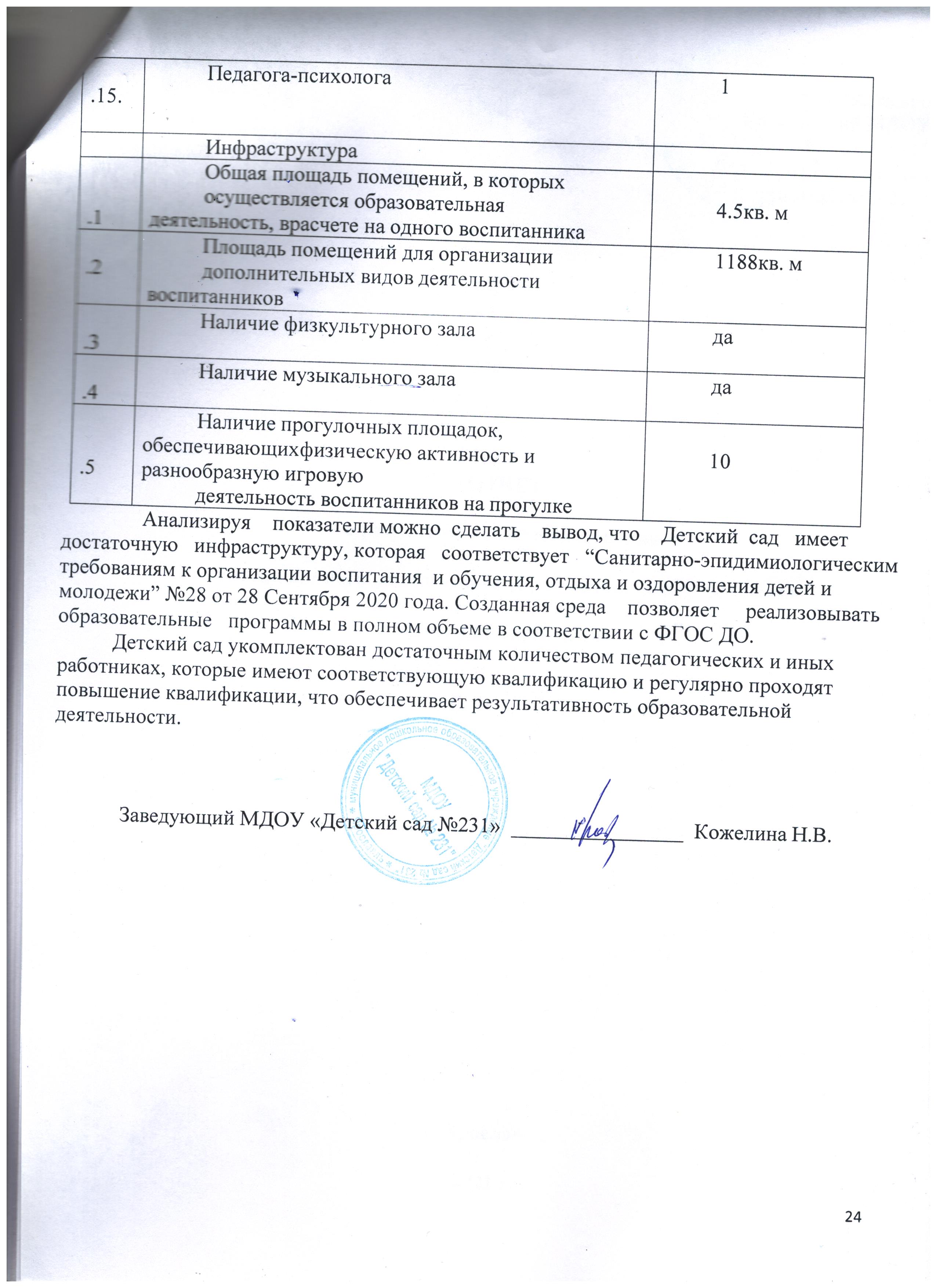 Возрастная группаКол-во группКол-во детей1 младшая группа (от 2 до 3 лет).Комбинированная направленность1211 младшая  группа (от 2 до 3 лет).Компенсирующая направленность122Младшая дошкольная группа (от 3 до 4 лет)Комбинированная направленность121Младшая дошкольная группа (от 3 до 4 лет)Компенсирующая направленность121Средняя дошкольная группа (от 4 до 5 лет)Компенсирующая направленность124Средняя дошкольная группа (от 4 до 5 лет)Комбинированная направленность122Старшая дошкольная группа (от 5-6 лет) Комбинированная направленность122Старшая дошкольная группа (от 5-6 лет) Компенсирующая направленность122Подготовительная группа (от 6-7 лет) Компенсирующая направленность122Подготовительная группа (от 6-7 лет) Компенсирующая направленность120Из них дети инвалиды13ОрганизацииНаправления сотрудничестваДепартамент образованияинспекционно-контрольнаямэрии г. Ярославлядеятельность;учредитель (материально-техническое;финансово-экономическое обеспечение)Территориальнаякоординация деятельности МДОУадминистрацияпедагогов и специалистов;Фрунзенского района мэрииматериально – техническое иг. Ярославля, МОУ ЦОФОУфинансово-экономическое воспитание.Институт развитияповышение квалификацииобразования, Центр оценкипедагогических работников МДОУ,контроля качествакурсовая подготовка, аттестация.образования, ГЦРОЯГПУ им. К.Д. Ушинскогоорганизация педагогический практикикафедра дошкольнойстудентов ЯГПУ, мастер-класс,педагогикиоткрытые просмотры для студентов(договор о сотрудничестве).ФПДО ЯГМА кафедранаучное сопровождениепедиатрииоздоровительной работы МДОУ;консультирование родителей,(договор о сотрудничестве).курсовая переподготовка по вопросамоказания неотложной помощи.Учрежденияобследование детей специалистами;здравоохранения городапрофилактическая работа с семьей(детские поликлиника№ 8)«Центр помощи детям»консультирование родителей поул. Некрасова, 58проблемам детей.Цент ДиК «Развитие»комплектование, ПМПК.пр-кт Ленина, 26Центр сопровождения иконсультирование родителей поконсультированияпроблемам детей;школьниковМДОУ города Ярославля.трансляция опыта работы, обменопытом, обучение команды педагогов:старший воспитатель, инструктор пофизкультуре, воспитатель (ОМЦ).МОУ СОШ № 14,18обеспечение преемственностидошкольного и начального образования.Детская библиотекапроведение познавательных занятий дляим. А.П.Чеховадетей; развлечения, консультирование,методическая помощь педагогам иродителямМДОУ детский садорганизация совместных мероприятий,№38, 218обмен опытом, организация сетевоговзаимодействияООО «Развивающие игрыповышение качества профессиональнойВ.В. Воскобовича»подготовки педагогов и оказаниеинформационно-методическойподдержки педагогам региона, а такжевнедрение технологии «Сказочныелабиринты игры» в образовательныйпроцессГод выпускаКол-во выпускников201839201941202058Параметры201820192020Всего семей210209216Всего родителей409398482Полная семья204199197Неполная семья61015Многодетная семья242632Высшее301320307Среднее1087895Год201820182019201920202020ГруппаКол-во%Кол-во%Кол-во%I320000II145691557416175III432037184319IV-V199178136Год201820192020Пропуск1312.99.2в днях1312.99.2Год201820192020Индекс13.42323.3здоровья13.42323.3Наименование показателей201820192020Число дней, проведенных воспитанниками в группах339463416724425Число дней, пропущенных воспитанниками159231772125499в том числе:по болезни воспитанников269627212355по другим причинам132271482023144Наименование показателей201820192020Всего396519345Скарлатина12-ОРВИ310300323Ветряная оспа2513-ангина (острый тонзиллит)10-грипп и острые инфекции верхних дыхательных путей3474561пневмонии-11-несчастные случаи, отравления, травмы---другие заболевания283720Nп/пПоказателиЕдиница измерения1.Образовательная деятельность1.1Общая численность воспитанников, осваивающих216 человекобразовательную программу дошкольногообразования, в том числе:1.1.1В режиме полного дня (8 - 12 часов)216 человек1.1.2В режиме кратковременного пребывания (3 - 5 часов)0 человек1.1.3В семейной дошкольной группе0 человек1.1.4В форме семейного образования с психолого- педагогическим сопровождением на базедошкольной образовательной организации0 человек1.2Общая численность воспитанников в возрасте до 3лет43 человека1.3Общая численность воспитанников в возрасте от 3 до8 лет173 человека1.4Численность/удельный вес численности воспитанников в общей численности воспитанников,получающих услуги присмотра и ухода:216/100%1.4.1В режиме полного дня (8 - 12 часов)216 /100%1.4.2В режиме продленного дня (12 - 14 часов)0 1.4.3В режиме круглосуточного пребывания0 1.5Численность/удельный вес численности воспитанников с ограниченными возможностями здоровья в общей численности воспитанников,получающих услуги:202  /94%1.5.1По коррекции недостатков в физическом и (или)психическом развитии202 /94 %1.5.2По освоению образовательной программыдошкольного образования200 /94%1.5.3По присмотру и уходу0..01.6Средний показатель пропущенных дней при посещении дошкольной образовательнойорганизации по болезни на одного воспитанника.9.21.7Общая численность педагогических работников, втом числе:35 1.7.1Численность/удельный вес численностипедагогических работников, имеющих высшее образование30 /81 %1.7.2Численность/удельный вес численностипедагогических работников, имеющих высшее образование педагогической направленности (профиля)30/81%1.7.3Численность/удельный вес численностипедагогических работников, имеющих среднее профессиональное образование7 /19%1.7.4Численность/удельный вес численностипедагогических работников, имеющих среднее7 /19%профессиональное образование педагогическойнаправленности (профиля)1.8Численность/удельный вес численностипедагогических работников, которым по результатам аттестации присвоена квалификационная категория, в общей численности педагогических работников, втом числе:19  /54%1.8.1Высшая7 /19%1.8.2Первая13/35 %1.9Численность/удельный вес численностипедагогических работников в общей численности педагогических работников, педагогический стажработы которых составляет:37/100%1.9.1До 5 лет4/11%1.9.2Свыше 30 лет3 /8%1.10Численность/удельный вес численностипедагогических работников в общей численности педагогических работников в возрасте до 30 лет4/11%1.11Численность/удельный вес численностипедагогических работников в общей численности педагогических работников в возрасте от 55 лет7/ 19%1.12Численность/удельный вес численностипедагогических и административно-хозяйственных работников, прошедших за последние 5 лет повышение квалификации/профессиональнуюпереподготовку по профилю педагогической деятельности или иной осуществляемой вобразовательной организации деятельности, в общей численности педагогических и административно-хозяйственных работников34 /92%1.13Численность/удельный вес численностипедагогических и административно-хозяйственных работников, прошедших повышение квалификации по применению в образовательном процессефедеральных государственных образовательныхстандартов в общей численности педагогических и административно-хозяйственных работников34 /92%1.14Соотношение "педагогический работник/воспитанник" в дошкольнойобразовательной организации35 /2161.15Наличие в образовательной организации следующихпедагогических работников:1.15.1Музыкального руководителя21.15.Инструктора по физической культуре221.15.3Учителя-логопеда21.15.4Логопеда1.15.5Учителя-дефектолога9